VICARAGEGARDEN FETE Sat.13 August 2.30-4.30pm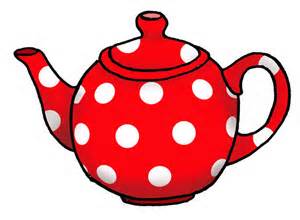 Cream teas, cake stall,plants & produce, books,bric-a-brac, tombola & raffleFun & games for all the family Come and spend the afternoon in the lovely Vicarage garden, Church Lane, Lt. Abington and say farewell to our Vicar, Julie.